I'm Here To Show You MyselfI'm Your Best Girlfriend TodayI Will Show You a big Love!FIND ME BY NICK THERE - loretta1167688CHECK MY PAGE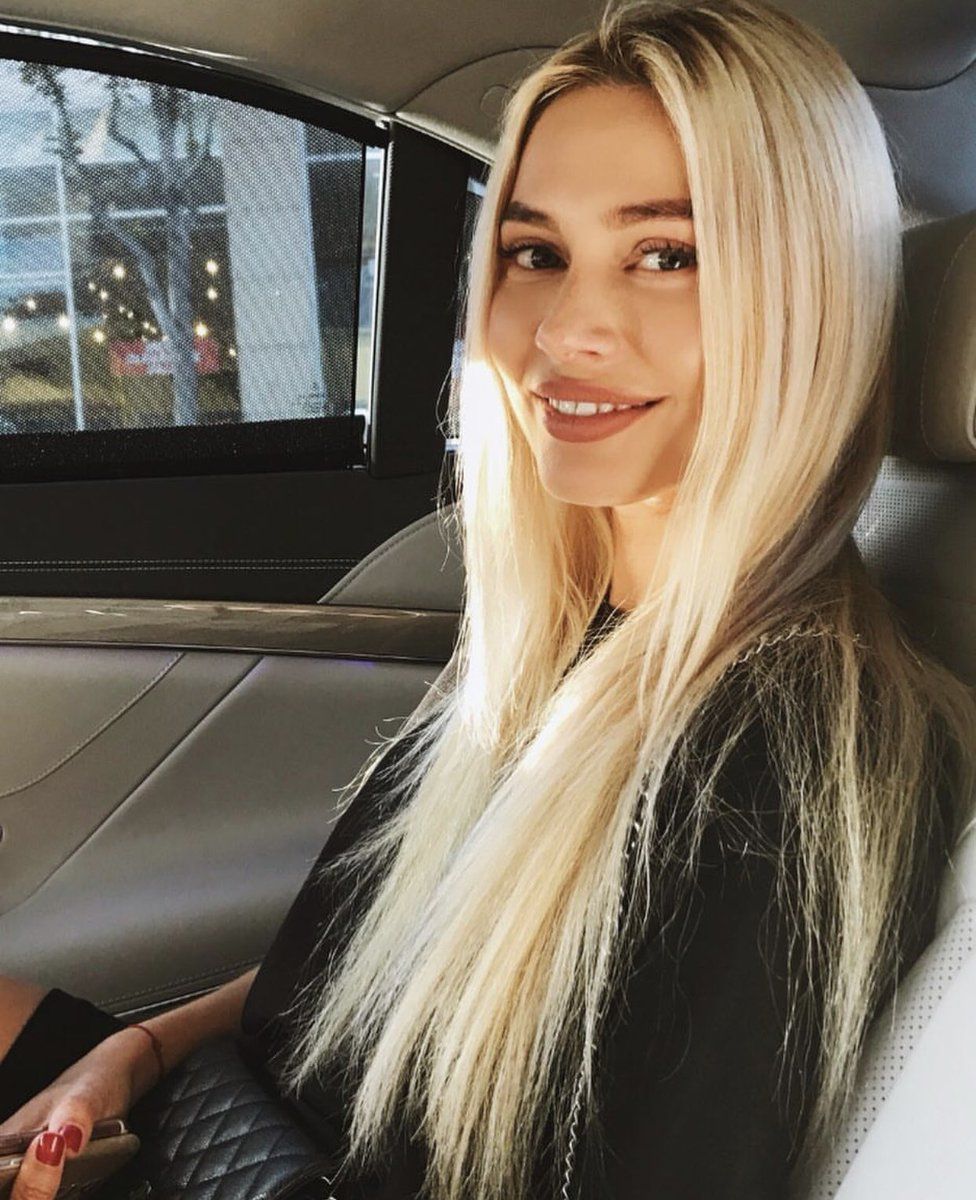 unsubscribe